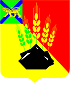 АДМИНИСТРАЦИЯ МИХАЙЛОВСКОГО МУНИЦИПАЛЬНОГО РАЙОНА ПОСТАНОВЛЕНИЕ
02.07.2020                                         с. Михайловка                                                           № 580-паОб утверждении формы проверочного листа(списка контрольных вопросов), используемых при осуществлении муниципального контроляв области торговой деятельности на территорииМихайловского муниципального района В целях организации и осуществления муниципального контроля в области торговой деятельности на территории Михайловского муниципального района, в соответствии с частью 11.3 статьи 9 Федерального закона от 26.12.2008 № 294-ФЗ «О защите прав юридических лиц и индивидуальных предпринимателей при осуществлении государственного контроля (надзора) и муниципального контроля», Федеральным законом от 28.12.2009 № 381-ФЗ «Об основах государственного регулирования торговой деятельности в Российской Федерации», Федеральным законом от 06.10.2003 № 131-ФЗ «Об общих принципах организации местного самоуправления в Российской Федерации», постановлением Правительства Российской Федерации от 13.02.2017 № 177 «Об утверждении общих требований к разработке и утверждению проверочных листов (списки контрольных вопросов)», Уставом Михайловского муниципального района администрация Михайловского муниципального района ПОСТАНОВЛЯЕТ: 1. Утвердить форму проверочного листа (списка контрольных вопросов), используемого при осуществлении муниципального торгового контроля в сфере организации розничных рынков на территории Михайловского муниципального района. 2. Муниципальному казённому учреждению «Управление по организационно-техническому обеспечению деятельности администрации Михайловского муниципального района» (Горшков А.П.) разместить настоящее постановление на официальном сайте администрации Михайловского муниципального района.3. Контроль исполнения настоящего постановления возложить на заместителя главы администрации муниципального района Смирнову В.Г. Глава Михайловского муниципального района –глава администрации района                                                       В.В. АрхиповУТВЕРЖДЕНпостановлением администрацииМихайловского муниципального районаот 02.07.2020 № 580-паФОРМАПроверочный лист (список контрольных вопросов), используемый при осуществлении муниципального торгового контроля в сфере организации розничных рынков  на территории Михайловского муниципального района __________________________________________________________________ (наименование органа муниципального контроля)в соответствии с ___________________________________________________ __________________________________________________________________(реквизиты распоряжения руководителя, заместителя руководителя органа муниципального контроля о проведении проверки)__________________________________________________________________(учетный номер проверки и дата присвоения учетного номера проверки в едином реестре проверок)__________________________________________________________________ __________________________________________________________________ (наименование юридического лица, фамилия, имя, отчество (при наличии) индивидуального предпринимателя) __________________________________________________________________ __________________________________________________________________ (должность, фамилия и инициалы должностного лица органа муниципального контроля, проводящего плановую проверку и заполняющего проверочный лист) ____________________________________________________________________________________________________________________________________ (место проведения плановой проверки с заполнением проверочного листа и (или) указание на используемые юридическим лицом, индивидуальным предпринимателем производственные объекты) ______________________________________________________________________________________________________________________________________________________________________________________________________ (указание на ограничение предмета плановой проверки обязательными требованиями, требованиями, установленными муниципальными правовыми актами, если это предусмотрено порядком организации и проведения вида муниципального контроля) __________________________________________________________________________________________________________________________________________________________________________________________________________________________________________________________________________________________________________________________________________________________________________________________________________________________________________________________________________________________________________________________________________________________________________________________________________________ (пояснения и дополнения по вопросам, содержащимся в перечне)Подпись лица, проверяющего проверку и заполнившего проверочный лист:_______________________                                      _______________________                              (подпись)                                                                                                                                 (фамилия, инициалы)Подпись представителя юридического лица, индивидуального предпринимателя:_______________________                                      _______________________                              (подпись)                                                                                             (фамилия, имя, отчество представителя юридического                                                                                                                                                     лица, фамилия, имя, отечество (при наличии)                                                                                                                                                               индивидуального предпринимателя)№п/пВопросы Реквизиты НПА, которым установлены обязательные требования  Варианты ответа Варианты ответа №п/пВопросы Реквизиты НПА, которым установлены обязательные требования  ДАНЕТ1Соответствует ли месторасположение розничного рынка месторасположению, указанному в Плане организации розничных рынков на территории Приморского края, утвержденному постановлением администрации ПК от 04.06.2007 № 128-па?- пункт 3 Плана  организации розничных  рынков на территории  Приморского края,  утвержденного  постановлением  администрации ПК от  04.06.2007 № 128-па.2Имеется ли разрешение на право  организации розничного рынка на территории Михайловского муниципального района?- пункт 3 статьи 4  Федерального закона «О  розничных рынках и о  внесении изменений в  Трудовой кодекс  Российской Федерации» от  30.12.2006 № 271-ФЗ.3Соответствует ли тип розничного  рынка типу рынка, указанному в  разрешении на право организации  розничного рынка на территории  Михайловского муниципального рынка?- статья 5 Федерального закона «О розничных  рынках и о внесении  изменений в Трудовой  кодекс Российской  Федерации» от 30.12.2006  № 271-ФЗ; - пункт 3 Плана  организации розничных  рынков на территории  Приморского края,  утвержденного  постановлением  Администрации приморского края от  04.06.2007 № 128-па.4Определены торговые места по  продаже сельскохозяйственной  продукции гражданами - главами крестьянских (фермерских)  хозяйств, членами таких хозяйств, гражданами, ведущими  личные подсобные хозяйства или  занимающимися садоводством,  огородничеством,  животноводством на  универсальном рынке в  количестве не менее чем 10 процентов торговых мест от количества торговых мест, предусматриваемых схемой размещения для торговли продовольственной группой товаров.- пункт 1.1 статьи 15  Федерального закона «О розничных рынках и о  внесении изменений в  Трудовой кодекс Российской Федерации» от  30.12.2006 № 271-ФЗ.